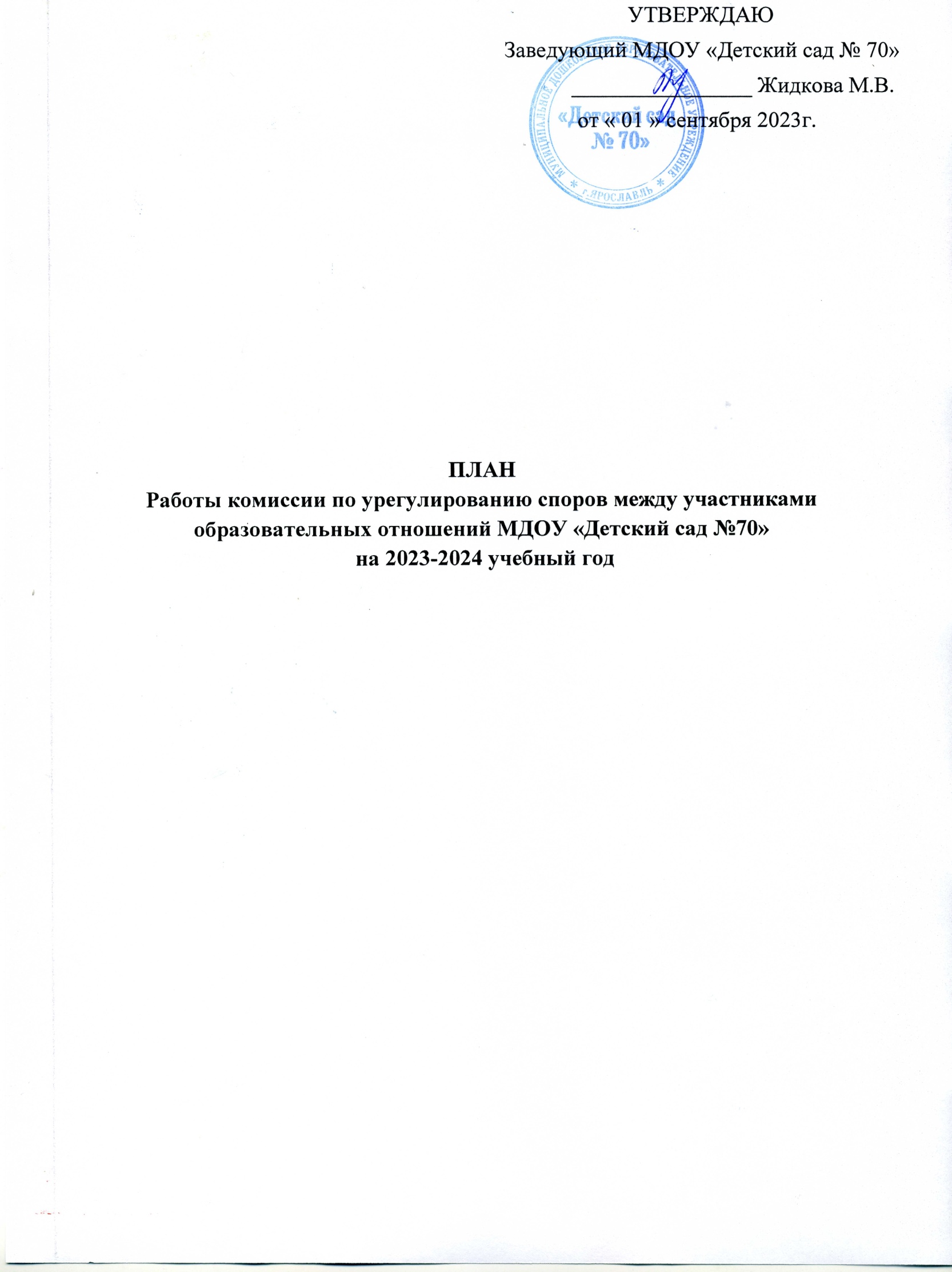 ПЛАН Работы комиссии по урегулированию споров между участниками образовательных отношений МДОУ «Детский сад №70» на 2023-2024 учебный год№п/п Наименование мероприятияСрокипроведенияОтветственные1.Выбор председателя Комиссии04.09.2023Общее собрание ДОУ2.Заседание Комиссии по заявлениям участников образовательных отношений в случае возникновения споровВ течении учебного годаПредседатель комиссии, члены комиссии3.Ведение журнала обращений участников образовательного процессаВ течении учебного годаПредседатель комиссии, члены комиссии4.Урегулирование споров между участниками образовательного процессаПо заявлениюПредседатель комиссии, члены комиссии5.Профилактика конфликтных ситуаций через просветительскую и информационную деятельность КомиссииВ течении учебного годаПредседатель комиссии, члены комиссии6.Участие в организации и проведении собраний, конференций, мероприятий в ДОУПо мере необходимостиПредседатель комиссии, члены комиссии7.Выступление на совещаниях, заседаниях педагогических работников по вопросам входящим в компетенцию КомиссииПо мере необходимостиПредседатель комиссии, члены комиссии8.Участие в принятии и согласовании локальных актов МДОУ «Детский сад №70»По мере необходимостиПредседатель комиссии, члены комиссии9.Ведение протоколов заседаний КомиссииВ течении учебного годаПредседатель комиссии,члены комиссии10.Ведение на сайте МДОУ «Детский сад №70» раздела «Комиссия по урегулированию споров между участниками образовательных отношений»В течении учебного годаПредседатель комиссии, ответственное лицо Борисова В.Н.11.Выступление на итоговом педсовете с отчетом о деятельности комиссии в 2023 – 2024 учебном годуМай 2024Председатель комиссии